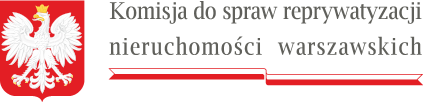 W nagłówku w lewym górnym rogu znajduje się logo Komisji do spraw reprywatyzacji nieruchomości warszawskich zawierające godło państwa polskiego i podkreślenie nazwy organu w formie miniaturki flagi RPWarszawa, 5 października 2022 r.Sygn. akt KR III R 52 ukośnik 22DPA myślnik III.9130.19.2022POSTANOWIENIEKomisja do spraw reprywatyzacji nieruchomości warszawskich w składzie: Przewodniczący Komisji:Sebastian Kaleta Członkowie Komisji:Paweł Lisiecki, Bartłomiej Opaliński, Łukasz Kondratko, Robert Kropiwnicki, Jan Mosiński, Sławomir Potapowiczna posiedzeniu niejawnym w dniu 5 października 2022 r.po przeprowadzeniu czynności sprawdzających w celu stwierdzenia, czy istnieją podstawy do wszczęcia postępowania rozpoznawczegopostanawia:Punkt pierwszy na podstawie art. 15 ust. 2 i 3 w zw. z art. 16 ust. 1 w zw. z art. 16a ust. 1 i 2 ustawy z dnia 9 marca 2017 r. o szczególnych zasadach usuwania skutków prawnych decyzji reprywatyzacyjnych dotyczących nieruchomości warszawskich, wydanych z naruszeniem prawa (Dz. U. z 2021 r. poz. 795, dalej: ustawa), wszcząć z urzędu postępowanie rozpoznawcze w sprawie decyzji Prezydenta m.st. Warszawy nr 338 ukośnik GK ukośnik DW ukośnik 2015 z dnia 8 czerwca 2015 roku, ustanawiającej prawo użytkowania wieczystego w udziale wynoszącym części zabudowanego gruntu o powierzchni wynoszącej metrów kwadratowych, oznaczonego jako działka ewidencyjna nr w obrębie położonego w Warszawie przy ul. Radomskiej 14, dawne ozn. hip. nr, dla którego założono księgę wieczystą nr oraz odmawiającej ustanowienia prawa użytkowania wieczystego gruntu stanowiącego część działki ewidencyjnej nr w obrębie z udziałem stron: Miasta Stołecznego Warszawy, Prokuratora Regionalnego w Warszawie, M. R., R. B., A. J., G. M. O., W. S., następców prawnych I. A. S., J. J. R., M. M. R., R. M. G., następców prawnych M. W., B. K., B. Z. M., E. M. D., I. K., następców prawnych A. S., J. S., L. K. S., M. K. S., M. B. S., A. A. B., K. J. G., następców prawnych M. T. L., Z. G., J. M. W., J. D. B., M. S. S., J. M. B., Z. K. S.;Punkt drugi na podstawie art. 16 ust. 2 i ust. 3 ustawy, zawiadomić strony o wszczęciu postępowania rozpoznawczego poprzez ogłoszenie w Biuletynie Informacji Publicznej.Przewodniczący KomisjiSebastian KaletaPouczenie:Zgodnie z art. 10 ust. 4 ustawy z dnia 9 marca 2017 r. o szczególnych zasadach usuwania skutków prawnych decyzji reprywatyzacyjnych dotyczących nieruchomości warszawskich, wydanych z naruszeniem prawa (Dz.U. z 2021 r. poz. 795) na niniejsze postanowienie nie przysługuje środek zaskarżenia.